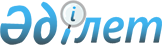 О признании утратившим силу некоторых решений Правительства Республики КазахстанПостановление Правительства Республики Казахстан от 20 августа 2015 года № 648      Правительство Республики Казахстан ПОСТАНОВЛЯЕТ:



      1. Признать утратившими силу:



      1) постановление Правительства Республики Казахстан от 20 октября 2006 года № 1010 «Об утверждении Правил создания местным  исполнительным органом района (города областного значения) и организации работы комиссии для определения размера площадей посевов, подвергшихся воздействию неблагоприятного природного явления, и формы акта обследования по факту неблагоприятного природного явления» (САПП Республики Казахстан, 2006 г., № 39, ст. 431); 



      2) постановление Правительства Республики Казахстан от 17 мая  2010 года № 425 «О внесении дополнений и изменений в постановление Правительства Республики Казахстан от 20 октября 2006 года № 1010 и признании утратившими силу некоторых решений Правительства Республики Казахстан» (САПП Республики Казахстан, 2010 г., № 34, ст. 266).



      2. Настоящее постановление вводится в действие со дня его первого официального опубликования.      Премьер-Министр 

      Республики Казахстан                   К. Масимов
					© 2012. РГП на ПХВ «Институт законодательства и правовой информации Республики Казахстан» Министерства юстиции Республики Казахстан
				